Info tour à métauxLes tours à métaux SIDERMECA série TW2555 sont équipés d'un variateur de vitesse et d'un affichage digital de rotation de broche (sur modèle FV uniquement). La broche est montée sur roulements coniques à galets de concentricité inférieure à 1/100ème. La hauteur maximale de l'outil à l'axe est de 12 mm.

Les tours à métaux SIDERMECA série TW2555 possèdent un banc double prisme trempé par induction (55 HRC) et rectifié, un réglage du jeu dans les coulisses via lardons parallèles, une remise à zéro de tous les tambours gradués, une boîte de vitesses d'avances à 6 rapports et d’avances automatiques sur axes X et Y, barre de chariotage indépendante (sur modèle FV uniquement).

Bénéfice :
Les tours à métaux SIDERMECA série TW2555 version V sont à vitesse variable.

Les tours à métaux SIDERMECA série TW2555 version F sont équipés d’avances automatiques des axes X et Z, et d’une barre de chariotage indépendante.
Version V : à vitesse variable
Version F : avances automatiques des axes X et Z, barre de chariotage indépendante

Composition :
Les tours à métaux SIDERMECA série TW2555 sont livrés avec un mandrin 3 mors Ø 125 mm avec jeux de mors durs M1 + M2, une tôle de protection arrière, des clés de services et d’une tourelle porte-outil carrée indexée.Conseil sécuVous êtes un passionné et amateur.., néanmoins l'usinage des metaux à des règles précises et le tour également, au besoin, prenez des renseignements utiles auprès de professionnels ( vidéo expl: AFPAwebtv) ,vitesses de rotation, vitesses de coupe, les différents formes d'outils selon l'usinage, les outils à pastilles carbure, brasées, acier rapide et barreaux.. Prudence pas oublier d'enlever la clé de mandrin, pas faire tourner le mandrin avec les mors libres sans pression ( risque d'éjection importante de ceux-ci) attention à vos manches de blouse ( chaine, gourmette) dans le mandrin , serrage de la piece au mandrin concentrique uniquement au repère 0...Prudence..et sécurité.. Je vous mets cela.., pour calculer vos vitesses de rotations... Gardez le sous le coude.. https://youtu.be/VtUVenfser8 https://youtu.be/P2Cs5tM4e-k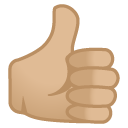 Caractéristiques techniquesCaractéristiques techniquesdistance entre pointe(mm) 550 diamètre sur le banc(mm) 250 diamètre au-dessus du chariot(mm) 145 vitesse de broche 50 - 2000 diamètre mandrin(mm) 125 nombre de vitesses variateur cône de broche CM4 alésage de broche(mm) 26 course fourreau contre-pointe(mm) 70 course transversale(mm) 115 cône de contre-pointe CM2 course petit chariot(mm) 50 avance longitudinale 0,07 - 0,2 filets à pas métrique(mm) 0,2 - 3,5 filet à pas en pouce 8 - 56 puissance(W) 750 alimentation 230 - 50 dimension du tour(mm) 1250x560x570 poids(kg) 120 modèle TW2555V Marque SIDERMECA 